3 Houd je zinnen kortNaam: Datum: Oefening 3.1 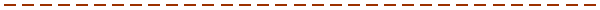 Laat zien hoe de volgende zinnen opgebouwd zijn. Hak ze in stukken zoals hiervoor is gedaan. Geef aan wat de hoofd-/rompzin is en wat de bijzinnen zijn.Oefening 3.2De volgende zinnen bevatten steeds een hoofd- of rompzin en twee bijzinnen. Splits de zinnen op. Probeer ze zo kort mogelijk te maken. Gebruik verwijswoorden en verbindingswoorden.Oefening 3.3Herschrijf de volgende zinnen. Verbind de zinnen of delen daarvan op een goede manier met elkaar.Oefening 3.4Hieronder zie je acht zinnen met een lange aanloop. Herschrijf ze en maak ze zo nodig korter.Oefening 3.5Herschrijf de volgende zinnen. Probeer je zinnen zo kort mogelijk te maken. De oefening bevat kettingzinnen en zinnen met een lange aanloop.1 Hierbij worden vijf fases onderscheiden, die in totaal tien stappen omvatten, waarvan enkele gelijktijdig kunnen worden gezet.2 Er zijn in dit winkelcentrum zeventien winkeliers die heel graag willen meedoen met de proef, die een jaar lang duurt.3 Het is belangrijk externe hulp aan te vragen, die vooral van nut moet zijn voor de stuurgroep, die uit vier leden bestaat.4 Binnen de afdeling Volkshuisvesting zijn juridisch-administratieve medewerkers aangesteld, die specifieke diensten gaan verlenen, zodat de bezetting weer enigszins op peil is.5 Het grondbedrijf heeft een grondbeheersysteem dat niet up-to-date is, waardoor aankopers aanvullende gegevens moeten verzamelen, die nodig zijn om hun verkopen voor te bereiden.1 Binnen ons bedrijf is zeker plaats voor hbo-opgeleiden die websites kunnen opzetten, die in de toekomst ongetwijfeld in aantal blijven toenemen.2 Op verzoek van de werkgroep heeft de adviseur een notitie opgesteld, waarin de verschillende opvattingen zijn weergegeven, die overigens niet eens zo ver uit elkaar lagen.3 Het profiel van de afdeling is vervaagd, doordat andere afdelingen werk zijn gaan overnemen en doordat de afdeling taken doet die daar niet thuishoren.4 Iedere werkgroep schrijft een plan van aanpak, dat ter goedkeuring moet worden aangeboden aan de directeur, die opdrachtgever is voor de diverse werkgroepen.5 Voor het beantwoorden van de eerste vraag is hoofdstuk 2 belangrijk, waarin wordt geschetst wanneer een onderzoek nuttig is en aan welke voorwaarden moet zijn voldaan.6 Psychotherapie is vaak een manipulatieve aangelegenheid, waarin de therapeut op subtiele wijze de communicatie probeert te sturen, terwijl hij op zijn hoede blijft voor manipulatieve tactieken van de cliënt.7 Tot voor kort werd aan de rivieren en de in de regentijd overstroomde bosgebieden geen rol van betekenis toegekend, maar concentreerde men zich op het regenwoud, dat geleidelijk ontgonnen werd.8 Er zijn afwijkingen tussen de scholen te constateren, omdat deze op verschillende manieren de benodigde gegevens verzamelden, die ook nog eens op verschillende manieren werden geregistreerd en geïnterpreteerd.1 Het is belangrijk om elke maand een bedrag te reserveren voor onverwachte kosten, dat is namelijk één van de grootste valkuilen voor jongeren, die vaak geen idee hebben hoeveel geld ze uitgeven. 2 Een gerichte opdracht heb ik tijdens het vrijwilligerswerk niet gekregen. Omdat het er vooral om ging algemene ervaring op te doen binnen de welzijnssector. 3 De oplossingen waren niet vanaf het begin in beeld, blijkbaar spelen leerprocessen een belangrijke rol om tot een goed resultaat te komen. Zodat het in de toekomst beter gaat.4 Het netwerk kan door defecte hardware zijn redundantie verliezen. Waardoor de hogeschool momenteel een risico loopt. 5 De jongeren sluiten een lening af bij hun familie, kennissen of de bank, ze weten dan niet wat de gevolgen zijn van die lening en kunnen die later niet terugbetalen waardoor ze een nog groter financieel probleem hebben. 6 De gegevens voer je in het rekenblad in, na het invoeren vergelijk je de saldo’s in het rekenblad met de saldo’s op de afschriften en zie je verschillen dan moet je die meteen wijzigen. 7 Het hoofd Jeugdopleiding ziet de trainer liever gisteren dan vandaag vertrekken. Aangezien de trainer een slechte invloed heeft op de jeugdspelers. 8 Het kan natuurlijk voorkomen dat je een brommer hebt en deze gaat stuk en er moet een reparatie aan de brommer komen als je het geld niet hebt dan heb je een probleem, zorg daarom altijd dat je geld opzijlegt voor kosten waarvan je ervan uitgaat dat je ze niet gaat maken.1 Om in de toekomst herhaling van dit soort gebeurtenissen te vermijden, doen wij u de volgende aanbevelingen.2 Teneinde de gevolgen van dit plan te kunnen bepalen, moet eerst een aantal vragen worden beantwoord.3 Hoewel provincies de kwaliteit van hun officiële zwemwater in de zomermaanden eens in de veertien dagen testen, kampen veel zwemmers met darmproblemen na een middag zwemmen.4 Om van deze voorzitter en zijn partij een duidelijk beeld te krijgen, laat ik hier een lang fragment volgen, waarin hun ideeën worden weergegeven.5 Om het spel in Engeland te promoten en daar de naamsbekendheid te vergroten, besloot de uitgeverij een Engelstalige versie van de site op te zetten.6 Omdat de plaatselijke autoriteiten delen van de Veluwe gingen afzetten om de veiligheid van drommen dagjesmensen-op-poemaspeurtocht te kunnen garanderen, kon op een gegeven moment niemand meer om de poema heen.7 Wanneer een politicus iets zegt wat op zich niet eens zo heel nieuwswaardig is, maar wat wel felle reacties van anderen oproept, wordt het kleine nieuws in een mum van tijd groot nieuws, dat niemand meer kan negeren.8 Om er zeker van te zijn dat de besmette teek voldoende eiwit voor de lymebacterie ter beschikking heeft, zodat deze bacterie zich kan beschermen tegen aanvallen van het immuunsysteem van de mens, stimuleert de bacterie de aanmaak van het eiwit.1 Iedereen is het erover eens dat de hoge loonkosten een belangrijke oorzaak zijn van de hoge werkloosheid, die vooral laaggeschoolden treft.2 In het handboek ontbrak de procedure voor opleiding en training, zodat wij niet hebben kunnen nagaan in hoeverre deze juist is uitgevoerd.3 Hij was ooit de jongste mestmiljonair van ons land, maar nu zit hij in de problemen, omdat hij heeft gesjoemeld met mestvrachten, wat is gebleken uit controles, die onverwacht werden uitgevoerd. 4 Uitgevers die foto’s in receptenboeken verfraaien, zijn ook voor de rest niet te vertrouwen, zodat je dus nooit zeker weet of jouw saus net zo gebonden raakt als die op het plaatje en of je chocoladetaart vanbinnen diezelfde zachte smeuïgheid vertoont.5 De verkoopster heeft niets gezegd over een bijzondere behandeling van de jurk en alleen aan de klant een folder overhandigd, waardoor juist de indruk werd gewekt dat zij een fraaie en degelijke jurk kocht, die lang zou kunnen meegaan.6 De afdeling leaset twee bestelbusjes en beschikt verder over tien vervoermiddelen, die weinig onderhoud vragen en nauwelijks uitwisselbaar zijn met andere afdelingen, die dan ook voor eigen vervoermiddelen moeten zorg dragen.7 De moderne mens zit in een eindeloze tredmolen van werken en presteren, wat zich vooral uit in het onophoudelijk naar apparaten kijken om te ontdekken of er nog mailtjes, whatsappjes, facebookposts en sms’jes zijn van andere mensen, die misschien ook beter niets zouden kunnen doen. 8 Wanneer iemand met een zes jaar oude auto, waarmee al meer dan 150.000 kilometer is gereden, een verre reis onderneemt, loopt hij het risico dat aan die auto op grote afstand van Nederland een mankement ontstaat.